Formulář pro vrácení zboží bez udání důvodu ve 14denní zákonné lhůtěTímto využívám svého práva dle občanského zákoníku (č. 89/2012 Sb.) a odstupuji jednostranně od kupní smlouvy. Zboží určené k vrácení: ................................................................................................................Datum objednání zboží: ...............................................................................................................Jméno a příjmení kupujícího spotřebitele: ...................................................................................Adresa kupujícího spotřebitele: ...................................................................................................Číslo faktury: ................................................................................................................................Číslo objednávky: ........................................................................................................................POPIS ZÁVADY (povinné): .....................................................................................................................................................................................................................................................................................................................................................................................................................................................................Kupní cena má být vrácena bezhotovostním převodem
na bankovní účet: .................................................................................. Podpis kupujícího spotřebitele: ............................................................Datum: .......................................... Zboží odešlete na adresu: Podbabská 5, Praha 6 – Dejvice, 160 00 Podmínky vrácení: Veškeré zboží je možné vrátit do 14 dnů (od převzetí zásilky) bez udání důvodu. Zboží musí být vráceno kompletní, v původním stavu, nesmí jevit známky opotřebení a používání. Se zbožím musí být zaslán formulář pro vrácení zboží. Zboží zaslané na dobírku nebude přijato.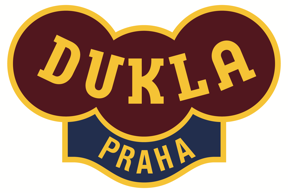 